▣ 스틸브릿지(인턴십) 참가 지원서
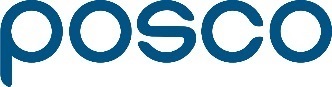 1. 기본 신상정보2. 학력사항※ 접수처 : oh.jongr@posco.com(TEL : 02-3457-1739, HP : 010-6865-2335)
※ 지원서 확인 후 자기소개서 작성용 별도 URL 안내 예정이    름ㅇㅇㅇ성    별남 / 여학    기0학년 0학기생년월일1900. 00. 00졸업시기2000년 00월휴대폰 번호010-0000-0000e-Mail주    소병역사항필 / 미필 / 면제 중 택일, 면제 시 면제사유 기재필 / 미필 / 면제 중 택일, 면제 시 면제사유 기재필 / 미필 / 면제 중 택일, 면제 시 면제사유 기재학교명전공학위재학기간학점(전체누적)ㅇㅇ고등학교ㅇㅇ대학교